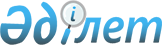 О внесении изменений в приказ Министра по чрезвычайным ситуациям Республики Казахстан от 26 мая 2021 года № 235 "Об утверждении Перечня руководящих должностей органов гражданской защиты Республики Казахстан"Приказ Министра по чрезвычайным ситуациям Республики Казахстан от 7 июня 2023 года № 298. Зарегистрирован в Министерстве юстиции Республики Казахстан 9 июня 2023 года № 32749
      ПРИКАЗЫВАЮ:
      1. Внести в приказ Министра по чрезвычайным ситуациям Республики Казахстан от 26 мая 2021 года № 235 "Об утверждении Перечня руководящих должностей органов гражданской защиты Республики Казахстан" (зарегистрирован в Реестре государственной регистрации нормативных правовых актов № 22892) следующие изменения:
      преамбулу приказа изложить в следующей редакции:
      "В соответствии с пунктом 1 статьи 31, частью пятой статьи 84 Закона Республики Казахстан "О правоохранительной службе", а также подпунктом 169) пункта 16 Положения о Министерстве по чрезвычайным ситуациям Республики Казахстан, утвержденного постановлением Правительства Республики Казахстан от 23 октября 2020 года № 701 "Вопросы Министерства по чрезвычайным ситуациям Республики Казахстан" ПРИКАЗЫВАЮ:";
      Перечень руководящих должностей органов гражданской защиты Республики Казахстан, утвержденный указанным приказом изложить в новой редакции согласно приложению к настоящему приказу.
      2. Департаменту кадровой политики Министерства по чрезвычайным ситуациям Республики Казахстан в установленном законодательством Республики Казахстан порядке обеспечить:
      1) государственную регистрацию настоящего приказа в Министерстве юстиции Республики Казахстан;
      2) размещение настоящего приказа на интернет-ресурсе Министерства по чрезвычайным ситуациям Республики Казахстан;
      3) в течение десяти рабочих дней после государственной регистрации настоящего приказа в Министерстве юстиции Республики Казахстан представление в Юридический департамент Министерства по чрезвычайным ситуациям Республики Казахстан сведений об исполнении мероприятий, предусмотренных подпунктами 1) и 2) настоящего пункта.
      3. Контроль за исполнением настоящего приказа возложить на курирующего вице-министра по чрезвычайным ситуациям Республики Казахстан.
      4. Настоящий приказ вводится в действие по истечении десяти календарных дней после дня его первого официального опубликования. Перечень руководящих должностей органов гражданской защиты Республики Казахстан
      1. По аппарату и ведомствам Министерства по чрезвычайным ситуациям Республики Казахстан (далее - Министерство):
      1) первый вице-министр;
      2) вице-министр;
      3) руководитель аппарата;
      4) советник Министра;
      5) председатель комитета;
      6) заместитель председателя комитета;
      7) начальник департамента, центра;
      8) заместитель начальника департамента, центра;
      9) начальник самостоятельного управления;
      10) заместитель начальника самостоятельного управления;
      11) начальник управления комитета, департамента, центра;
      12) начальник дежурной части центра;
      13) заместитель начальника управления комитета, департамента, центра;
      14) заместитель начальника дежурной части центра;
      15) начальник самостоятельного отдела.
      2. По территориальным органам, находящимся в ведении Министерства:
      1) начальник департамента по чрезвычайным ситуациям областей, городов республиканского значения и столицы Министерства (далее - ДЧС);
      2) заместитель начальника ДЧС;
      3) начальник управления (отдела) по чрезвычайным ситуациям ДЧС;
      4) заместитель начальника управления (отдела) по чрезвычайным ситуациям ДЧС;
      5) начальник управления ДЧС;
      6) заместитель начальника управления ДЧС;
      7) начальник самостоятельного отдела ДЧС;
      8) начальник отдела управления ДЧС;
      9) начальник отделения управления, самостоятельного отдела ДЧС;
      10) начальник самостоятельного отделения ДЧС.
      3. По государственному учреждению "Академия гражданской защиты имени Малика Габдуллина Министерства" (далее - Академия):
      1) начальник Академии;
      2) заместитель начальника Академии;
      3) начальник факультета;
      4) начальник учебного центра;
      5) заместитель начальника учебного центра;
      6) начальник кафедры;
      7) заместитель начальника кафедры;
      8) начальник отдела;
      9) начальник курса;
      10) заместитель начальника курса;
      11) начальник дежурной части;
      12) начальник учебной пожарной части;
      13) начальник научно-исследовательского центра.
      4. По государственным учреждениям "Служба пожаротушения и аварийно-спасательных работ ДЧС":
      1) начальник учреждения;
      2) заместитель начальника учреждения;
      3) начальник отдела, отделения;
      4) начальник дежурной части;
      5) начальник центра оперативного управления силами и средствами;
      6) заместитель начальника центра оперативного управления силами и средствами;
      7) начальник специализированной пожарной части;
      8) заместитель начальника специализированной пожарной части;
      9) начальник пожарной части;
      10) заместитель начальника пожарной части;
      11) начальник пожарного поста;
      12) начальник специализированного отряда;
      13) заместитель начальника специализированного отряда;
      14) начальник отряда;
      15) заместитель начальника отряда.
					© 2012. РГП на ПХВ «Институт законодательства и правовой информации Республики Казахстан» Министерства юстиции Республики Казахстан
				
      Министрпо чрезвычайным ситуациямРеспублики Казахстан

Ю. Ильин
Приложение
к приказу Министра
по чрезвычайным ситуациям
Республики Казахстан
от 7 июня 2023 года № 298Утвержден
приказом Министра
по чрезвычайным ситуациям
Республики Казахстан
от 26 мая 2021 года № 235